对外经济贸易大学外国语言学及应用语言学专业英语语言文化方向在职高级研修班招生简章成都班对外经济贸易大学是教育部直属的全国重点大学，国家“211工程”首批重点建设高校。对外经济贸易大学从1951年建校以来已经发展成为一所拥有经、管、法、文、理、工等门类，以外语（商务外语）、国际经济与贸易、金融学、工商管理、法学（国际经济法）、等优势专业为学科特色的多科性财经外语类大学。一、专业简述对外经济贸易大学英语学院英语学科是全校最重要和最有影响的学科之一。1981年经国务院批准，英语学院获得首批硕士学位授予权，同时也是国内少数几个同时具备翻译专业和翻译专业硕士学位(MTI)授予权的高校。英语语言文化研究目的是熟悉各种不同文体的特征及文化，较系统地掌握英译汉、汉译英的知识、理论、技巧与方法，扩大学术视野，提高思辨能力，较好地运用英、汉两种语言，能独立并较熟练地从事译事工作。 英语学院英语学科一直致力于培养高素质、国际化的复合型人才，在外交部、商务部、驻外使领馆、联合国等国家重要部门、国际组织和金融机构以及国有、合资等各大企业中担任重要职务。为适应国内及国际英语人才需求，根据国务院学位办有关规定，对外经济贸易大学英语学院决定在成都地区举办外国语言学及应用语言学专业英语语言文化方向在职高级研修班，为社会各界精英提供了学习深造的机会。二、培养目标1、本课程班依托对外经贸大学优秀的师资、外籍专家以及实力雄厚的科研整体优势，通过研究生课程的教学研习，使已达到大学本科水平的外语教育工作者和英语爱好者，在理论视野、知识结构和研究能力等方面基本达到研究生水平，以推动高层次、研究型英语人才队伍的培养；2、学员在本专业领域内可以掌握坚实的英语语言、文学、文化及英语教学基础理论和系统的专门知识，以适应我国外语教学对高层次人才的需要。三、专业优势【国内第一】对外经济贸易大学是全国第一家开办英语专业在职读研可申请学位课程的办学单位，因专业品牌度高、实用性强深受从事外国语言类工作学员的欢迎；【影响力深】学院建院60多年来，一直致力于培养高素质、国际化的复合型人才，在外交部、商务部、驻外使领馆、联合国等国家重要部门、国际组织和金融机构等各大企业中担任重要职务；【通过率高】英语学院以其优质的教学团队与独特的教学理念，在实际教学中环扣历年申硕考试重点为学员进行梳理，使得本专业申硕通过率高于全国本专业平均水平近15%；【师资雄厚】研修班授课师资按照全日制研究生师资进行匹配，享受优质师资资源，60%老师具有海外留学经历，在授课方式上打破传统国内教学模式而采用理论与实践双结合的实战课堂教学方式深受欢迎；【就业率高】英语学院毕业生一直以扎实的英语技能和较高的综合素质赢得社会的广泛认可，历年来就业率高达98%以上。课程设置注：讲座主题以实际为标准五、招生条件及录取1、大学本科或大专以上学历（含同等学力），英语达到公共外语四级以上水平；2、本科以下学历允许上课，成绩合格者能拿到结业证书；拿到本科学位后可申请学位，申请学位的时限为获得结业证书之日起3年之内；3、根据招生计划，对外经济贸易大学研究生院负责审核录取课程班学员，并由研究生院统一发放录取通知书。六、培养方式    1、学习时间：学制两年，在职学习（不脱产），周日/暑期集中上课；2、学习方式：采取理论与实践相结合、集中讲授与自学相结合的学习方式教学，发讲授提纲和教材，规定必读与参考书；3、授课地点：对外经济贸易大学成都教学中心；4、开课时间：正在招生中！七、学习费用1、课程班学费31000元，不含申硕论文答辩费用；2、课程班学费不含学员参加同等学力课程水平认定考试相关的交通费、食宿费用。八、获取证书1、学员完成规定的课程学习，经考试合格，由对外经济贸易大学颁发具有研究生同等学力水平证明的结业证书《对外经济贸易大学研修班结业证书》（钢印、红印、统一编号）。以上证书可作为学员评聘专业技术职务职称具有研究生同等学力的参考依据；2、符合申请硕士学位条件的学员（取得国家承认学士学位）可按我校有关规定申请对外经济贸易大学硕士学位。 申请学位条件及流程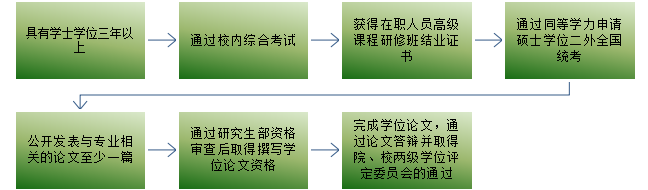 十、报名事项1、索取并填写在职课程研修班报名登记表；2、提供本人身份证原件与复印件一份、最高学历和学位证书原件与复印件一份；3、提交1 寸照片2张、2寸照片2张；4、学校对报名人员进行初步资格审查合格后，发放录取通知书。校方通用报名表英语语言文化方向课程英语语言文化方向课程英语语言文化方向课程课程类别课程名称课程名称	学位课语言学政治	学位课西方经济学二外（法/日）	学位课研究方法与论文写作研究方法与论文写作必修课散文阅读与分析英美文学必修课英语教学法翻译理论与实践必修课二语习得研究教育心理学必修课西方文明史英美电影与戏剧前沿讲座国际职场英语教学：迎接挑战国际职场英语教学：迎接挑战前沿讲座口译教学——反思性自主口译训练口译教学——反思性自主口译训练前沿讲座批判性思维的培养与英语写作教学批判性思维的培养与英语写作教学前沿讲座商贸函电的文体特点及翻译商贸函电的文体特点及翻译前沿讲座翻译研究的现状与前瞻翻译研究的现状与前瞻前沿讲座现场翻译及外事交际实战与技巧现场翻译及外事交际实战与技巧课程全名姓   名性   别出生日期民   族籍   贯职务/职称身份证号工作年限教育程度学    历毕业院校教育程度学    位专    业毕业时间付款方式银行汇款   现今付款   电子转账银行汇款   现今付款   电子转账公司名称电    话传   真手    机邮   编电子邮箱单位性质通信地址工作简历工作简历工作简历工作简历工作简历工作简历学习建议学习建议学习建议学习建议学习建议学习建议